РЕШЕНИЕПОМШУÖМот  28 марта 2019 г. № 37/2019 – 519Руководствуясь статьями 19, 30, главой 9 Жилищного кодекса Российской Федерации, статьей 215 Гражданского кодекса Российской Федерации, статьей 33 Устава муниципального образования городского округа «Сыктывкар», Совет муниципального образования городского округа «Сыктывкар»РЕШИЛ:Внести в решение Совета муниципального образования городского округа «Сыктывкар» от 16.03.2006 № 24/03-361 «Об утверждении Положения о формировании и использовании муниципального специализированного жилищного фонда на территории муниципального образования городского округа «Сыктывкар» изменения согласно приложению к настоящему решению.2. Настоящее решение вступает в силу со дня его официального опубликования.Глава МО ГО «Сыктывкар» –руководитель администрации					                  В.В. КозловПредседатель СоветаМО ГО «Сыктывкар» 					     		            А.Ф. ДюПриложение к Решению Совета МОГО «Сыктывкар» от 28 марта 2019 г. № 37/2019 – 519 ИЗМЕНЕНИЯ,вносимые в решение Совета муниципального образования городского округа «Сыктывкар» от 16.03.2006 № 24/03-361 «Об утверждении Положения о формировании и использовании муниципального специализированного жилищного фонда на территории муниципального образования городского округа «Сыктывкар»1. В пункте 1 после слов «на территории муниципального образования городского округа «Сыктывкар»» дополнить словами «, в том числе на территории Эжвинского района муниципального образования городского округа «Сыктывкар»,».2. В пункте 2 после слов «городского округа «Сыктывкар»» дополнить словами «, администрации Эжвинского района муниципального образования городского округа «Сыктывкар»».3. В приложении к решению:3.1. В абзаце первом после слов «на территории муниципального образования городского округа «Сыктывкар» дополнить словами «, в том числе на территории Эжвинского района муниципального образования городского округа «Сыктывкар».».3.2. Статью 1 изложить в следующей редакции:«Статья 1.1. К жилым помещениям специализированного жилищного фонда на территории муниципального образования городского округа «Сыктывкар» (далее – специализированные жилые помещения) относятся:1) жилые помещения маневренного фонда;2) жилые помещения для детей-сирот и детей, оставшихся без попечения родителей, лиц из числа детей-сирот и детей, оставшихся без попечения родителей.2. К жилым помещениям специализированного жилищного фонда на территории Эжвинского района муниципального образования городского округа «Сыктывкар» (далее – специализированные жилые помещения на территории Эжвинского района) относятся жилые помещения маневренного фонда.».3. В качестве специализированных жилых помещений, специализированных жилых помещений на территории Эжвинского района, используются жилые помещения муниципального жилищного фонда. Использование жилого помещения в качестве жилого помещения специализированного жилищного фонда допускается только после отнесения такого помещения к специализированному жилищному фонду с соблюдением требований и в порядке, которые установлены уполномоченным Правительством Российской Федерации федеральным органом исполнительной власти, за исключением случаев, установленных федеральными законами.4. Жилые помещения специализированного жилищного фонда предоставляются по договорам найма специализированных жилых помещений.5. Жилые помещения специализированного жилищного фонда не подлежат отчуждению, передаче в аренду, внаем.».3.3. Статью 2 изложить в следующей редакции:«Статья 2.Формирование специализированного муниципального жилищного фонда муниципального образования городского округа «Сыктывкар» осуществляется администрацией муниципального образования городского округа «Сыктывкар».Формирование специализированного муниципального жилищного фонда муниципального образования городского округа «Сыктывкар» на территории Эжвинского района муниципального образования городского округа «Сыктывкар» осуществляется администрацией Эжвинского района муниципального образования городского округа «Сыктывкар».Отнесение жилого помещения в специализированный муниципальный жилищный фонд муниципального образования городского округа «Сыктывкар» и исключение жилого помещения из указанного фонда осуществляется на основании постановления администрации муниципального образования городского округа «Сыктывкар».Отнесение жилого помещения в специализированный муниципальный жилищный фонд муниципального образования городского округа «Сыктывкар» и исключение жилого помещения из указанного фонда на территории Эжвинского района муниципального образования городского округа «Сыктывкар» осуществляется на основании распоряжения руководителя администрации Эжвинского района муниципального образования городского округа «Сыктывкар».Администрация муниципального образования городского округа «Сыктывкар» направляет постановления об отнесении жилого помещения к определенному виду жилых помещений специализированного жилищного фонда:- в течение 3 рабочих дней с даты принятия постановления в орган, осуществляющий государственный кадастровый учет и государственную регистрацию прав, для внесения сведений в Единый государственный реестр недвижимости;- в комитет по управлению муниципальным имуществом администрации муниципального образования городского округа «Сыктывкар» для внесения сведений в реестр муниципального имущества.Администрация Эжвинского района муниципального образования городского округа «Сыктывкар» направляет распоряжение об отнесении жилого помещения на территории Эжвинского района муниципального образования городского округа «Сыктывкар» к определенному виду жилых помещений специализированного жилищного фонда:- в течение 3 рабочих дней с даты принятия постановления в орган, осуществляющий государственный кадастровый учет и государственную регистрацию прав, для внесения сведений в Единый государственный реестр недвижимости;- в отдел по управлению муниципальным имуществом и землепользованию администрации Эжвинского района муниципального образования городского округа «Сыктывкар» для внесения сведений в реестр муниципального имущества.».3.4. Дополнить статью 3 абзацем вторым следующего содержания:«Жилые помещения маневренного фонда на территории Эжвинского района муниципального образования городского округа «Сыктывкар» предоставляются по предложению жилищной комиссии Эжвинского района муниципального образования городского округа «Сыктывкар» на основании распоряжения руководителя администрации Эжвинского района муниципального образования городского округа «Сыктывкар».».3.5. В статье 3 (2):3.5.1. в абзаце третьем слова «(за исключением граждан, указанных в пунктах 5, 8 и 10 настоящей статьи)» заменить словами «(за исключением граждан, указанных в пунктах 5, 8, 10 и 12 настоящей статьи)»;3.5.2. в пункте 11 слова «для постоянного проживания.» заменить словами «для постоянного проживания;»;3.5.3. дополнить пунктом 12 следующего содержания:«12) граждане при условии принятия решения о незамедлительном проведении ремонтных работ в связи с угрозой жизни в доме, в котором находятся занимаемые ими жилые помещения, либо в занимаемых жилых помещениях, если такие жилые помещения являются для них единственными.».3.6. В части 2 статьи 4:3.6.1. в пункте 4 слова «в подпункте 4 статьи 3(1) настоящего Положения).» заменить словами «в подпункте 4 статьи 3(1) настоящего Положения);»;3.6.2. дополнить подпунктом 4-2) следующего содержания:«4-2) до завершения ремонтных работ (при заключении такого договора с гражданами, указанными в пункте 12 статьи 3(2) настоящего Положения);».3.7. Статью 5 дополнить абзацем вторым следующего содержания:«Определение порядка предоставления жилых помещений маневренного фонда, а также перечня необходимых документов для предоставления гражданами с целью заключения договора найма маневренного фонда на территории Эжвинского района муниципального образования городского округа «Сыктывкар» осуществляется администрацией Эжвинского района муниципального образования городского округа «Сыктывкар».».3.7. Статью 5(1) изложить в следующей редакции:«Статья 5(1)1. Администрация муниципального образования городского округа «Сыктывкар» ежегодно проводит переучет граждан, имеющих договоры найма жилых помещений маневренного фонда. Информация о сроках проведения переучета граждан публикуется на официальном сайте администрации муниципального образования городского округа «Сыктывкар» в информационной телекоммуникационной сети «Интернет» «сыктывкар.рф» и в средствах массовой информации.2. Администрация Эжвинского района муниципального образования городского округа «Сыктывкар» ежегодно проводит переучет граждан, имеющих договоры найма жилых помещений маневренного фонда. Информация о сроках проведения переучета граждан публикуется на официальном сайте администрации Эжвинского района муниципального образования городского округа «Сыктывкар» в информационной телекоммуникационной сети «Интернет» «эжва.рф» и в средствах массовой информации.3. Определение порядка проведения переучета граждан, имеющих договоры жилых помещений маневренного фонда, а также перечня необходимых документов для предоставления гражданами с целью проведения переучета осуществляется администрацией муниципального образования городского округа «Сыктывкар».4. Определение порядка проведения переучета граждан, имеющих договоры жилых помещений маневренного фонда, а также перечня необходимых документов для предоставления гражданами с целью проведения переучета на территории Эжвинского района муниципального образования городского округа «Сыктывкар» осуществляется администрацией Эжвинского района муниципального образования городского округа «Сыктывкар».».СОВЕТМУНИЦИПАЛЬНОГО ОБРАЗОВАНИЯГОРОДСКОГО ОКРУГА «СЫКТЫВКАР»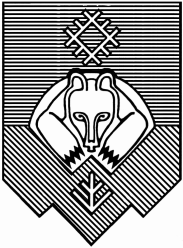 «СЫКТЫВКАР» КАР КЫТШЛÖН МУНИЦИПАЛЬНÖЙ ЮКÖНСА СÖВЕТ О внесении изменений в решение Совета муниципального образования городского округа «Сыктывкар» от 16.03.2006 № 24/03-361 «Об утверждении Положения о формировании и использовании муниципального специализированного жилищного фонда на территории муниципального образования городского округа «Сыктывкар» 